14.1.2021L.O:To solve addition problemsRabbit and Owl group: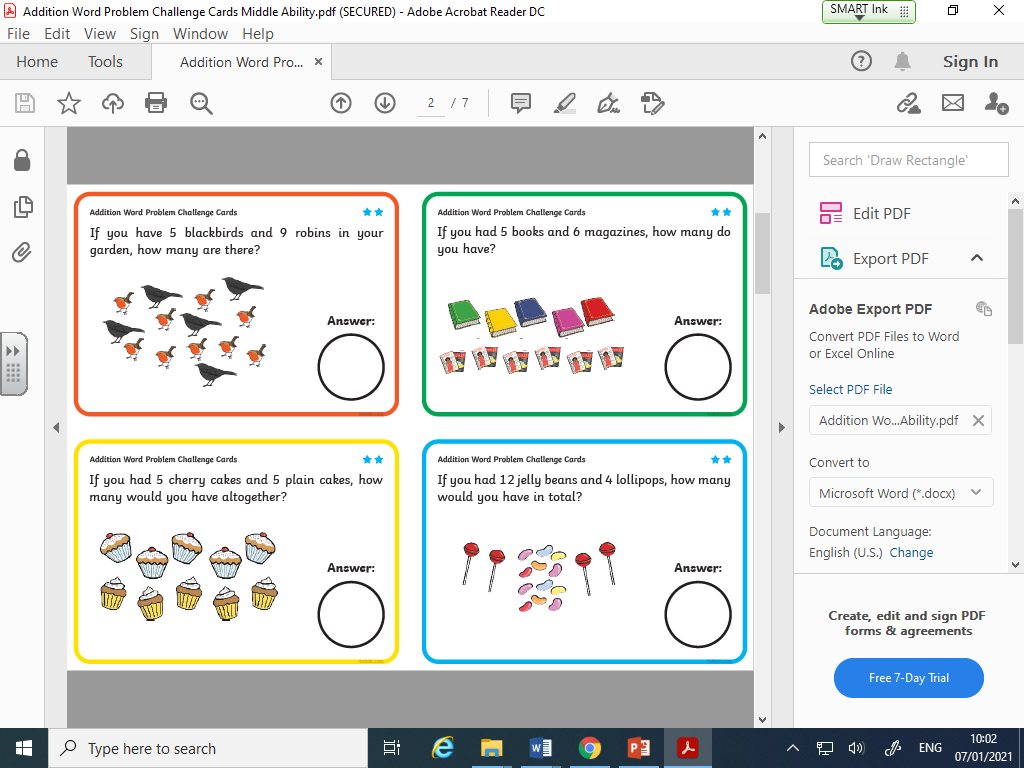 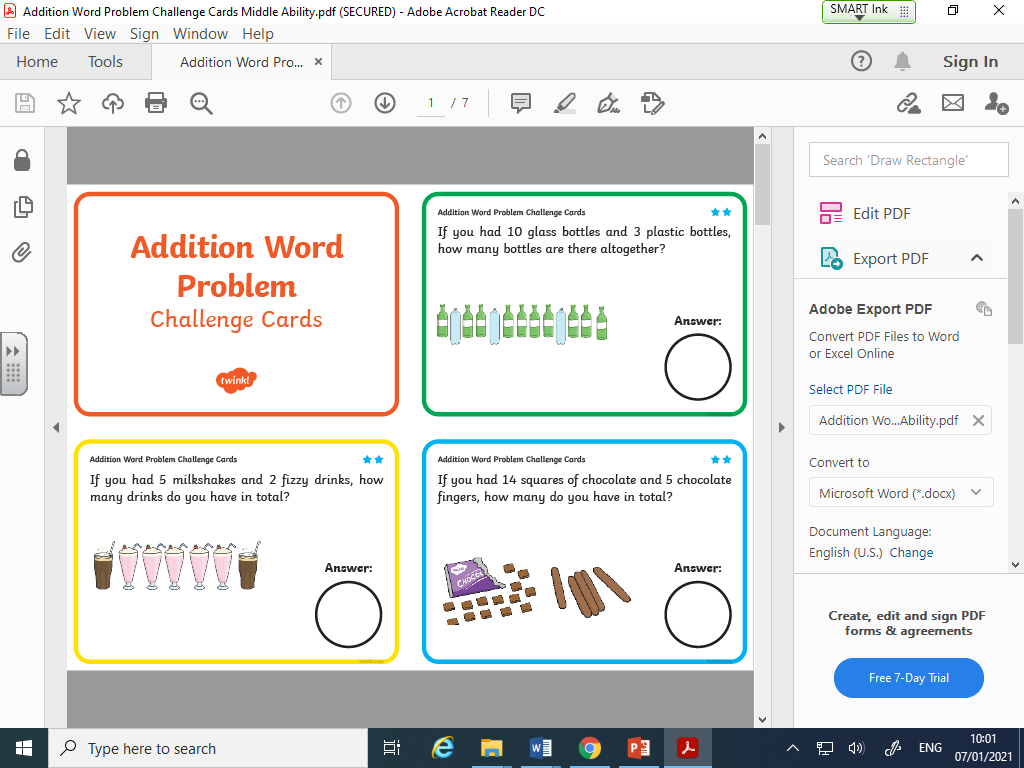 